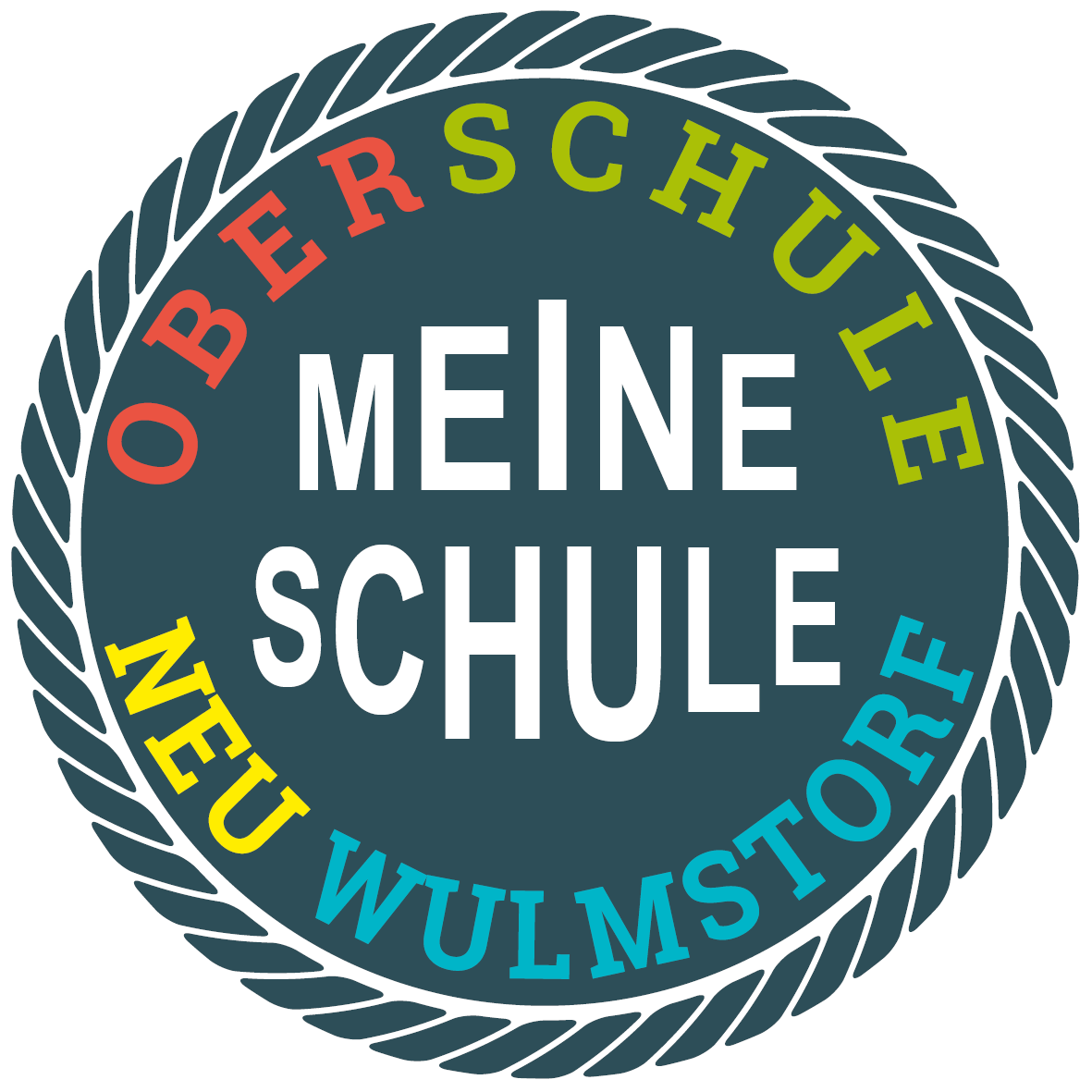 Informationsblatt gemäß Art. 13 ff. Datenschutzgrundverordnung (DSGVO) zum Impfnachweis bzw. GenesenennachweisI. DatenverarbeitungFür Schulen und Kindertageseinrichtungen ist in § 36 Abs. 3 Satz 1 IfSG die Befugnis der Arbeitgeber, personenbezogene Daten einer oder eines Beschäftigten über deren oder dessen Impf- und Serostatus in Bezug auf die Coronavirus-Krankheit-2019 (COVID-19) verarbeiten zu können, während der vom Deutschen Bundestag nach § 5 Absatz 1 Satz 1 IfSG festgestellten epidemischen Lage von nationaler Tragweite gesetzlich geregelt. Es wird dabei von der Öffnungsklausel in Artikel 9 Absatz 2 Buchstabe i) Datenschutz-Grundverordnung Gebrauch gemacht. Schulen und Kindertageseinrichtungen können diese Daten nur verarbeiten, wenn und soweit dies zur Verhinderung der Verbreitung der Coronavirus-Krankheit-2019 (COVID-19) erforderlich ist. Gerade in Schulen und Kindertageseinrichtungen, in denen besonders vulnerable Personengruppen betreut werden oder untergebracht sind beziehungsweise aufgrund der räumlichen Nähe zahlreiche Menschen einem Infektionsrisiko ausgesetzt sind, kann im Interesse des Infektionsschutzes die Erforderlichkeit bestehen, Beschäftigte hinsichtlich ihres Impf- und Serostatus in Bezug auf die Coronavirus-Krankheit-2019 (COVID-19) unterschiedlich einzusetzen oder von einer Beschäftigung ungeimpfter Personen (in bestimmten Bereichen) abzusehen. Damit können die Schulen und Kindertageseinrichtungen die Arbeitsorganisation so ausgestalten, dass ein sachgerechter Einsatz des Personals möglich ist und ggfs. entsprechende Hygienemaßnahmen treffen.Die Daten dürfen nur zum Zwecke der Organisation des Personaleinsatzes der Beschäftigten an der Schule erhoben und verarbeitet werden und keinen anderen Personen, die mit dieser Aufgabe dienstlich nicht betraut sind (insbesondere Eltern, Schülerinnen und Schülern, sonstige Dritte) ohne ausdrückliches schriftliches Einverständnis der betroffenen Person weitergegeben werden. Zur Akte kann lediglich ein Vermerk über die Inaugenscheinnahme des Impfnachweises/Genesenennachweises oder den bestehenden Impfschutz genommen werden, keinesfalls eine Kopie des Impfpasses. Die Speicherung darf nur während der vom Deutschen Bundestag nach § 5 Absatz 1 Satz 1 IfSG festgestellten epidemischen Lage von nationaler Tragweite erfolgen. Danach sind die Gesundheitsdaten zu löschen. II. BetroffenenrechteSie können folgende Rechte geltend machen:Auskunft/ AkteneinsichtGem. Art. 15 DSGVO haben Sie das Recht, Auskunft bzw. Akteneinsicht über die von der Schule/der Kindertageseinrichtung verarbeiteten personenbezogenen Daten zu erhalten.Berichtigung Sind bei uns gespeicherte personenbezogene Daten unrichtig oder unvollständig, haben Sie gem. Art. 16 DSGVO das Recht, diese berichtigen bzw. vervollständigen zu lassen. Löschung Art. 17 DSGVO normiert das Recht auf Löschung personenbezogener Daten. Dieses Recht steht Ihnen insbesondere dann zu, wenn die Feststellung des Deutschen Bundestages zu einer epidemischen Lage von nationaler Tragweite nicht mehr besteht.Einschränkung der Verarbeitung Gem. Art. 18 DSGVO können Sie die Einschränkung der Verarbeitung der personenbezogenen Daten verlangen, wenndie Richtigkeit der Daten von Ihnen bestritten wird, die Verarbeitung unrechtmäßig ist, Sie aber deren Löschung ablehnen,wir die Daten nicht mehr benötigen, Sie jedoch diese zur Geltendmachung, Ausübung oder Verteidigung von Rechtsansprüchen benötigenoder Sie gemäß Art. 21 DSGVO Widerspruch gegen die Verarbeitung eingelegt haben.WiderspruchSie können bei Gründen, die sich aus Ihrer besonderen Situation ergeben, ein Widerspruchsrecht geltend machen. Gem. Art. 21 DSGVO ist jedoch zu berücksichtigten, ob schutzwürdige Gründe für die Verarbeitung vorliegen oder die Verarbeitung der Geltendmachung, Ausübung oder Verteidigung von Rechtsansprüchen dient.DatenübertragbarkeitIst die Verarbeitung Ihrer Daten mit Hilfe eines automatisierten Verfahrens erfolgt, haben Sie gem. Art. 20 DSGVO das Recht, die Daten in einem gängigen und maschinenlesbaren Format zu erhalten und an eine andere Schule zu übermitteln bzw. durch uns übermitteln zu lassen.Beschwerde Art. 77 DSGVO enthält ein Beschwerderecht bei der Aufsichtsbehörde. Die für uns zuständige Aufsichtsbehörde ist die Landesbeauftragte für den Datenschutz Niedersachsen, Prinzenstraße 5, 30159 Hannover. E-Mail: poststelle@lfd.niedersachsen.de.Eine Beschwerde hat über das auf der Homepage der Landesbeauftragten für den Datenschutz eingestellte Beschwerdeformular zu erfolgen.III. Verantwortlicher und DatenschutzbeauftragterDie datenverarbeitende Stelle ist die Oberschule Neu Wulmstorf.Unseren Datenschutzbeauftragten erreichen Sie unter der Emailadresse Frederik.Keltsch@obs-neuwulmstorf.com.